MEZINÁRODNÍ LETNÍ KURZY PROF. OTAKARA ŠEVČÍKA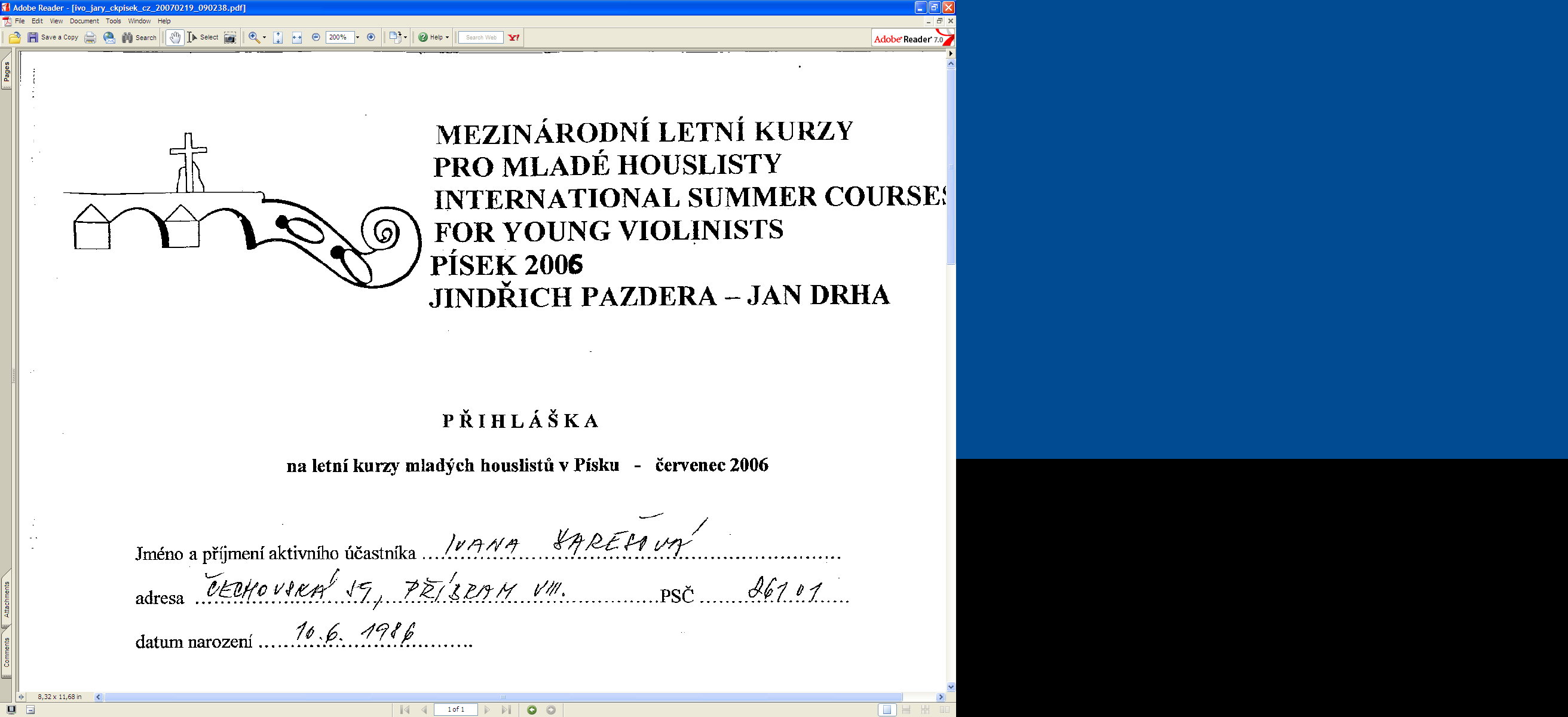 PRO MLADÉ HOUSLISTY  XXIX.ročníkPROF. OTAKAR ŠEVČÍK INTERNATIONAL SUMMER COURSES FOR YOUNG VIOLINISTS, XXIXth ANNUALINTERNATIONAL SUMMER PÍSEK 2016                                       Doc. JINDŘICH PAZDERA – Mgr. JAN DRHAI N F O R MA C Eo letních kurzech pro mladé houslisty Písek: od 1. 7. – 11. 7. 2016LEKTOŘI:		Doc. Jindřich PAZDERA, prof. Jan DRHAUBYTOVÁNÍ: 	Domov mládeže, Budějovická ul. Písek		275 Kč			UČEBNY:	           Divadlo Fráni ŠrámkaKURZOVNÉ:		3.200 Kč	individuální výuka,                                                  500 Kč	pasivní účastník V příloze zasílám přihlášku, kterou v případě zájmu o kurzy zašlete vyplněnou zpět do 15. května 2016 na adresu:  Marie Krejčí, Třebízského 407, 397 01 Písek, tel. 607-880797, e- mail: divadlo@centrumkultury.cz P Ř I H L Á Š K Ana letní kurzy mladých houslistů v Písku 1. 7. 2016. – 11. 7. 2016Jméno a příjmení aktivního účastníka:Adresa……………………………………………………. PSČ……………………Datum narození ………………………..email: …………………………LEKTOŘI	-	prof. Jindřich PAZDERA, prof. Jan DRHA			Jméno a příjmení doprovodu ……………………………………………………..				Žádám o zajištění ubytování:		DM Budějovická ulice	ano		neV …………………………		dne…………………………………….								Podpis rodičů